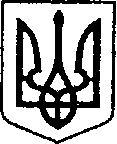        УКРАЇНАЧЕРНІГІВСЬКА ОБЛАСТЬН І Ж И Н С Ь К А    М І С Ь К А    Р А Д А80 сесія VII скликанняР І Ш Е Н Н Явід  19 жовтня 2020 р.                         м. Ніжин	                     № 12-80/2020Про затвердження структури та штатної чисельності Комунального закладу Ніжинський міський молодіжний центр Ніжинської міської ради Чернігівської області 	        	Відповідно до статей 25, 26, 42, 59, 73 Закону України «Про місцеве самоврядування в Україні», законів України „Про сприяння соціальному становленню та розвитку молоді в Україні”, „Про зайнятість населення”, Декларації Верховної Ради України від 15.12.1992 року № 2859-XII “Про  загальні засади державної молодіжної політики в Україні ”, Регламенту Ніжинської міської ради Чернігівської області VII скликання, затвердженого 21 листопада 2015 року № 1-2/2015 (зі змінами), Програми підтримки та розвитку молоді “Молодь Ніжина на період до 2020 року”, затвердженої рішенням Ніжинської міської ради від 26.12.2016 року №8-19/2016 «Про затвердження бюджетних програм місцевого значення на 2017 рік», рішенням Ніжинської міської ради Чернігівської області від 28 грудня 2018 року №42-49/2018 «Про створення Комунального закладу ніжинський міський молодіжний центр Ніжинської міської ради Чернігівської області», з метою сприяння соціалізації та самореалізації молоді, інтелектуальному, моральному, духовному розвитку, реалізації її творчого потенціалу та національно-патріотичному вихованню, популяризації здорового способу життя, працевлаштуванню та зайнятості у вільний час, забезпеченню громадянської освіти молоді, міська рада вирішила:Затвердити структуру та штатну чисельність Комунального закладу Ніжинський міський молодіжний центр Ніжинської міської ради Чернігівської області, що додається.Рішення Ніжинської міської ради Чернігівської області № 45-53/2019 від 27 березня 2019 р. «Про затвердження структури та штатної чисельності Комунального закладу Ніжинський  міський  молодіжний центр Ніжинської міської ради Чернігівської області» вважати таким, що втратило чинність.Начальнику відділу з питань організації діяльності Ніжинської міської ради та її виконавчого комітету Долі О.В. забезпечити оприлюднення прийнятого рішення протягом 5 (п’яти) робочих днів з моменту його прийняття. Організацію виконання даного рішення покласти на заступника міського голови з питань діяльності виконавчих органів ради Алєксєєнка І.В.  та директора Комунального закладу Ніжинський міський молодіжний центр Ніжинської міської ради Чернігівської області Тимченко А.В.Контроль за виконанням рішення покласти на постійну комісію міської ради з питань соціально-економічного розвитку міста, підприємницької діяльності, дерегуляції, фінансів та бюджету (Мамедов В.Х.), постійну комісію міської ради з питань соціального захисту, освіти, охорони здоров’я, культури, сім’ї та молоді, фізичної культури і спорту ( Король В.С.).Міський голова							     А. ЛІННИК                                                                      ЗатвердженоРішення Ніжинської міської радиЧернігівської області від 19 жовтня 2020 р.№ 12-80/2020Структура та штатна чисельність Комунального закладу Ніжинський міський молодіжний центрНіжинської міської ради Чернігівської областіВізують:Директор Комунального закладуНіжинський міський молодіжний центрНіжинської міської ради Чернігівської області									А.В. ТимченкоПогоджують:Секретар Ніжинської міської ради					В.В. СалогубЗаступник міського голови з питань діяльності виконавчих органів ради				 виконавчого комітету Ніжинської міської ради 						І.В. АлєксєєнкоНачальник фінансового управління Ніжинської міської ради						Л.В. ПисаренкоНачальник відділу юридично-кадрового забезпечення виконавчого комітету Ніжинської міської ради						В.О. Лега Голова постійної комісії Ніжинської міськоїради з питань соціального захисту населення,освіти, охорони здоров’я, культури, сім’ї та молоді, фізичної культури і спорту					В.С. КорольГолова постійної комісії Ніжинської міської ради з питань регламенту, депутатської діяльності та етики, законності, правопорядку, антикорупційної політики, свободи слова та зв’язків з громадськістю						О.В. ЩербакГолова постійної комісії Ніжинської міської ради з питань соціально-економічного розвитку міста, підприємницької діяльності, дерегуляції фінансів та бюджету                                              В.Х. Мамедов№ п/пНазва посадиШтатна чисельність1.Директор12.Заступник директора 13.Бухгалтер14.Фахівець з молодіжної роботи25.Всього: 5,0